В соответствии  с указом Губернатора Оренбургской области от 13.05.2016 года № 232-ук «О внесении изменений в указ Губернатора Оренбургской области от 21 декабря 2015 года № 942-ук» внести  в постановление  администрации  Тюльганского  района    от  04.02.2016 года   № 93-п «О мерах по исполнению решения Совета депутатов Тюльганского района от 18 декабря 2015 года № 25-IV-СД «О бюджете Тюльганского района на 2016 год» внести следующие изменения и дополнения:В пункте 7:Дополнить подпунктом 7.11. следующего содержания:«7.11. Получатели средств бюджета Тюльганского района не предусматривают авансовые платежи при заключении договоров (муниципальных контрактов) о поставке отдельных товаров, об оказании отдельных услуг, включенных в перечень, утвержденный распоряжением Правительства  Российской Федерации  от 21.04.2016 года № 737-р, срок поставки или оказания которых превышает 30 дней со дня заключения договора (муниципального  контракта).      Положения абзаца первого настоящего подпункта не распространяются на договоры (муниципальные контракты), заключаемые с субъектами малого предпринимательства и социально ориентированными некоммерческими организациями в соответствии с пунктом 1 части 1 статьи 30 Федерального закона от 5 апреля 2013 года № 44-ФЗ «О контрактной системе в сфере  закупок  товаров, работ, услуг для обеспечения государственных и муниципальных  нужд»Дополнить подпунктами 7.6., 7.7. следующего содержания:«7.6. Лимиты бюджетных обязательств главному распорядителю бюджетных средств уменьшаются финансовым отделом администрации Тюльганского района на сумму экономии по результатам торгов - разницы между начальной ценой проекта муниципального контракта и ценой муниципального контракта и (или) объемом бюджетных  обязательств, поставленным на учет в финансовом отделе администрации Тюльганского района по соответствующему контракту на поставку товаров, выполнение работ, оказания услуг, (в случае, если  средства передаются учреждению в виде субсидии на иные цели - на основании информации предоставленной главным распорядителе средств бюджета, выполняющему функции и полномочия учредителя муниципальных учреждений).7.7. В случае изменения объема бюджетных ассигнований (лимитов бюджетных обязательств) на финансовое обеспечение выполнения муниципального задания  после внесения изменений в решение Совета депутатов Тюльганского района «О бюджете Тюльганского района на 2016 год» или в связи с реализацией мер, предусмотренных настоящим постановлением, главными распорядителями средств бюджета Тюльганского района, выполняющими функции и полномочия учредителя  муниципальных учреждений Тюльганского района, в течении 20 рабочих дней вносятся соответствующие изменения в муниципальное задание и (или) утвержденные нормативные затраты, связанные с выполнением работ»1.2. В пункте 8: Подпункт 8.2. дополнить абзацем следующего содержания: «по внесению изменений в сводную бюджетную роспись (в части перераспределения бюджетных ассигнований) с 1 июля 2016 года до 30 ноября 2016 года, за исключением ассигнований на публичные нормативные обязательства, ассигнований на исполнение судебных актов, а также  в случаях возникновения  непредвиденных, чрезвычайных и аварийных ситуаций, препятствующих функционированию учреждений.»; Дополнить подпунктом 8.7. следующего содержания:« 8.7. Довести до 1 июля 2016 г до главных распорядителей бюджетных средств бюджета Тюльганского района  уменьшение лимитов бюджетных обязательств (за исключением средств дорожного фонда, расходов на обеспечение софинансирования  мероприятий, на реализацию которых предоставляются средства из областного и федерального бюджетов, дополнительных материальных  выплат молодым специалистам медикам, компенсационных выплат отдельным категориям специалистов, гранд учителю года, а также расходов, финансовое обеспечение которых осуществляется за счет целевых безвозмездных поступлений от других бюджетов бюджетной системы) на 2016 год в объеме:7  процента - от бюджетных ассигнований по виду расходов 510 (в части фонда финансовой поддержки муниципальных образований входящих в состав Тюльганского района, фонда сбалансированности бюджетов поселений) 12 процента - от суммы остатка неиспользованных ассигнований  за вычетом неисполненных  бюджетных обязательств и объемов средств, зарезервированных планами-графиками муниципальных  закупок, принимая в расчет показатели по состоянию на 1 июня 2016 года.Изменение лимитов бюджетных обязательств, уменьшенных в соответствии с настоящим подпунктом, осуществляется по предложениям  главных распорядителей бюджетных средств соответствии с порядком составления и ведения сводной бюджетной росписи  бюджета Тюльганского района, в пределах общего объема лимитов бюджетных обязательств, утвержденных главному распорядителю бюджетных средств При необходимости главным распорядителям бюджетных средств обеспечить подготовку проектов нормативных правовых актов о приостановлении действия расходных обязательств (либо части расходных обязательств) Рекомендовать главам муниципальных образований входящих в состав Тюльганского района принять аналогичные  дополнительные  меры  по исполнению местных бюджетов  и представить в финансовый отдел администрации Тюльганского района информацию о разработанных мероприятиях до 15 июля 2016 года.Постановление вступает в силу со дня подписания и подлежит опубликованию на официальном сайте администрации Тюльганского района.Глава района                      			                                       И.В. БуцкихРазослано: районной прокуратуре, финансовому отделу, администрации Тюльганского района (Пичаевой Г.Д.), отделу образования, отделу по делам молодежи и спорта, отделу культуры, главам сельпоссоветов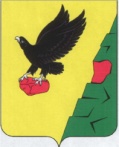                  Муниципальное образованиеТюльганский районОренбургской областиАДМИНИСТРАЦИЯТЮЛЬГАНСКОГОРАЙОНАП О С Т А Н О В Л Е Н И Е                 Муниципальное образованиеТюльганский районОренбургской областиАДМИНИСТРАЦИЯТЮЛЬГАНСКОГОРАЙОНАП О С Т А Н О В Л Е Н И Е                 Муниципальное образованиеТюльганский районОренбургской областиАДМИНИСТРАЦИЯТЮЛЬГАНСКОГОРАЙОНАП О С Т А Н О В Л Е Н И ЕОт  09.06.2016          №   416-пОт  09.06.2016          №   416-пОт  09.06.2016          №   416-пО внесении изменений и дополнений в постановление администрации Тюльганского района от 04.02.2016 года № 93-п